Mostra-mercato “Il giardino sostenibile”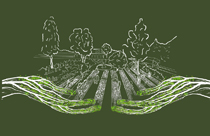 Sabato 7 Aprile 2018, ore 10-19 Mostra-mercato “Il giardino sostenibile”.“Il Giardino Sostenibile” è una mostra-mercato che ha come obiettivo la divulgazione di buone pratiche di giardinaggio, volte ad ottimizzare il dispendio energetico in giardino. Non sarà solo una fiera, ma il visitatore avrà modo di comprendere cosa sarà esposto e con quale criterio sono stati selezionati i prodotti.Abbiamo invitato pochi espositori selezionandoli attraverso diversi criteri di sostenibilità delle loro rispettive attività: dal recupero degli scarti di potatura, alla selezione di piante rustiche, passando attraverso la progettazione e realizzazione di impianti di irrigazione a basso consumo. Ci saranno anche studenti universitari, con la partecipazione dell’associazione “Orto al Quadrato” che si occupa attivamente di agricoltura sinergica.Per tutti gli espositori sono previsti diversi momenti divulgativi in cui il pubblico avrà modo di comprendere le modalità con cui lavorano.Saranno presenti:
• Erbaio della Gorra (vivaista)
• Maiac (Impianti di irrigazione)
• Associazione Orto al Quadrato (agricoltura sinergica)• Ramaglie (produzione di cippato)Il biglietto di ingresso all’Orto Botanico comprende l’ingresso alla Mostra-mercato e la possibilità di una visita guidata dell’Orto.Cliccare qui per scaricare la locandina dell’evento